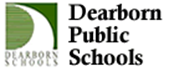 Summer Learning: Math and LiteracyDear Parent/Guardian,       According to Johns Hopkins University, the effects of summer learning loss can result in nearly a three-month loss in grade-level equivalency in math and a two-month loss in grade-level equivalency in reading.  In order to close the summer learning loss gap in reading and math, middle school students will be  expected to complete Summer Learning before they return in the fall.  Teachers will grade the completed summer work when school opens in September.  Below are the expectations for math and literacy.  Thank you so much for supporting your child’s development through summer learning.Math:Complete 60 minutes of Khan Academy a week, based on their NWEA level. Students need to access Khan through Clever from the Dearborn Schools Student page.               DO NOT LOG IN FROM THE STUDENT'S PERSONAL  ACCOUNTLiteracy:Read 3 books of your choice and genrePrepare one book talk to be presented in SeptemberComplete a combined 60 minutes of MobyMax a week in Vocabulary, Language, and Reading Skills LiteratureStudents need to access MobyMax through Clever from the Dearborn Schools Student page.               DO NOT LOG IN FROM THE STUDENT'S PERSONAL  ACCOUNT Please sign and return the bottom portion  to your child’s teacherI understand the summer learning requirements for my child and that these assignments will  graded in both math and language arts.Parent/Guardian Signature ________________________________________________________Date ________________________الدورة الصيفية : الرياضيات و اللغة الانكليزيةأولياء الأمور و الأوصياء الأعزاء:بناء على دراسة لجامعة جون هوبكنز إن  الانقطاع عن الدراسة خلال الصيف  قد يسفر عن تراجع الطالب بما يعادل فترة زمنية قد تصل إلى الثلاثة  أشهر تقريبا من فترة الدراسة العادية في مادة الرياضيات، و الشهرين في مادة القراءة. من أجل التخلص من هذه الفجوة التعليمية التي من الممكن أن تنشأ عن حلول فصل الصيف في القراءة والرياضيات، يتوقع من طلاب المرحلة الاعدادية إكمال واجبات بيتية صيفية  قبل عودتهم إلى المدرسة العام القادم وسيتم تصحيح وإعطاء علامات عن هذه الواجبات من قبل المعلمين عند بداية العام الدراسي في شهر أيلول القادم. في ما يلي توقعاتنا في مادة الرياضيات و القراءة. شكراً لكم على دعمكم ومساندتكم لأبنائكم في إكمال  الواجبات الصيفية .الرياضيات: إكمال  60 دقيقة اسبوعياً في التمرن على مهارات مادة الرياضيات على موقع أكاديمية خان بناءاً على مستواهم في  امتحانات ال NWEA.على الطلاب الدخول على موقع خان عبر الصفحة الرئيسية لمدارس ديربورن الرسمية / صفحة الطلاب. لا تقوموا بتسجيل الدخول من صفحة الطالب الخاصة. اللغة الانكليزية:  قراءة  كتب من أختياركتجهيز عرض تقديمي مكتوب لتقديمه في شهر أيلول.    أكمل 60 دقيقة من العمل على موقع موبي ماكس أسبوعياً ، المفردات، اللغة، القراءة، مهارات آداب اللغة. يجب أن يدخل الطالب على موقع موبي ماكس عبر كليفر من الصفحة الرئيسية لمدارس ديربورن الرسمية لا تقوموا بتسجيل الدخول من صفحة الطالب الخاصة. نرجو منكم التوقيع على هذا الجزء و إعادته إلى معلم/ـة الطفل أتفهم طبيعة الواجبات البيتية الصيفية المطلوبة من ابني/ ابني وأنه سيتم إعطاءه/ها علامات عليها في الرياضيات و اللغة. توقيع ولي الأمر / الوصي القانوني: _____________________________________التاريخ: ____________________________________Below is the grade breakdown by minutes for each subject area: Math (Khan) and ELA (MobyMax).480+ minutes    A                 384 - 479           B                  336 - 383           C       288 - 335           Dاليكم فيما يلي توزيع العلامات لكل دقيقة في كل مادة : الرياضيات ( خان) اللغة ( موبي ماكس)         480 دقيقة و أكثر  = أ479-384 دقيقة = ب 383-336 دقيقة = س335-288 دقيقة = د                  